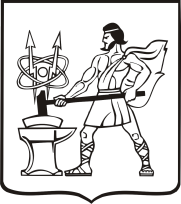 СОВЕТ ДЕПУТАТОВ ГОРОДСКОГО ОКРУГА ЭЛЕКТРОСТАЛЬМОСКОВСКОЙ ОБЛАСТИРЕШЕНИЕот 24.04.2019 № 357/56Об утверждении перечня имущества, предлагаемого к передаче из муниципальной собственности в собственность Московской области	В соответствии с Гражданским кодексом Российской Федерации, Федеральным законом от 06.10.2003 № 131-ФЗ «Об общих принципах организации местного самоуправления в Российской Федерации», постановлением   Правительства  Российской Федерации от 13.06.2006        № 374 «О перечнях документов, необходимых для принятия решения о передаче имущества из федеральной собственности в собственность субъекта Российской Федерации или муниципальную собственность, из собственности субъекта Российской Федерации в федеральную собственность или муниципальную собственность, из муниципальной собственности в федеральную собственность или собственность субъекта Российской Федерации», Порядком ведения реестра муниципального имущества городского округа Электросталь Московской области, утвержденным решением Совета депутатов городского округа Электросталь Московской области от 08.08.2013 № 286/55, Положением о муниципальной казне городского округа Электросталь Московской области, утвержденным решением Совета депутатов городского округа Электросталь Московской области от 30.05.2013 № 266/50, учитывая согласие АО «Мособлэнерго» от 18.12.2018 № 10-12464/18,  Совет депутатов городского округа Электросталь Московской области РЕШИЛ: 	1. Утвердить перечень имущества, предлагаемого к передаче из муниципальной собственности городского округа Электросталь Московской области в собственность Московской области (прилагается).2. Комитету имущественных отношений Администрации городского округа (Головина Е.Ю.) оформить передачу движимого имущества в собственность Московской области в установленном порядке.Глава городского округа								В.Я. ПекаревПредседатель Совета депутатовгородского округа 				                                                           В.А. КузьминУтвержден													решением Совета депутатов городского округа 												Электросталь Московской областиот 24.04.2019 № 357/56		    П Е Р Е Ч Е Н Ьимущества, предлагаемого к передаче из  собственности Московской области в муниципальную собственность городского округа Электросталь Московской областиПолное наименование организацииАдрес места нахождения организации, ИНН организацииНаименование имуществаАдрес места нахождения имуществаИндивидуализирующие характеристики имущества12345Наружные электрические сети кабельной линии 0,4 кВ от ТП-10 до ВРУ жилого дома № 3 по ул.Захарченко ул.Захарченко Кабель силовой АСБл-1( 4х240 кв.мм, L=440,0)Протяженность 78 мкадастровый номер 50:46:0060305:427Наружные сети электроснабжения  от ТП-43н до ТП-10, от ТП-145 до ТП-10, от ТП-255 до ТП-41 (срезка) от ТП-255 до ТП-10 пул.ЗахарченкоКабельная линия на участке от ТП-43н до ТП-10:                                      Кабель АСБл-10 кВ 3х120 кв.мм, L=322,0 м                                                Кабель АВбШВ-1 4х10 кв.мм, L=328,5 м                                  Кабельная линия на участке от ТП-145 до ТП-10:                              Кабель АСБл-10 кВ 3х120 кв.мм L=214 м                                  Кабельная линия на участке от ТП-255 до ТП-41 (врезка): Кабель АСБл-10 кВ 3ж185 кв.мм, L=641,7 м                                                 Кабель АВБбШВ-1 4х10 кв.мм, L=331,7 м Протяженность 681 мкадастровый номер 50:46:0000000:31837Трансформаторная подстанция 6/0,4 кВ в районе дома № 3 по ул.Захарченкоул.ЗахарченкоТехнико-экономические показатели по зданию:кадастровый номер 50:46:0060305:417Строительный объем – 256 м3Площадь застройки – 64,1 м2Количество надземных этажей - 1Помещение РУ 6 кВ – 23,5 м2Камера силового трансформатора – 5,9 м2Камера силового трансформатора – 5,9 м2Помещение щита 0,4 кВ – 12,9 м2Общая площадь здания – 48,2 м2Наименование оборудования в том числе:Камера КСО 393-0806 – 8 шт.Камера КСО 393-0906 – 2 шт.Камера КСО 393-1506 – 1 шт.Камера КСО 393-1606 – 1 шт.Панель торцевая КСО – 4 шт.Шинный мост ШМР-2 – 2 шт.Комплект сборных шин АL, 8*80 – 1 шт.Трансформатор силовой ТМГ-630 – 2 шт.Панель вводная с автоматом ШО70М1-45У3 – 2 шт.Панель линейная с рубильником ЩО70М-1-03У3 – 2 шт.Панель секционная с рубильником ЩО70М-1-71У3 – 1 шт.Панель диспетчерского управления уличным освещением ЩО70М-1-93У3 – 1 шт.Панель линейная с автоматическими выключателями ЩО70М-1-09У3 – 2 шт.Ящик Я5111-2774 – 1 шт.Щиток ОЩВ-6 – 1 шт.Кабельные линии 0,4 кВ от ТП-242 до ВРУ2,ВРУ3 жилого дома №№ 18-19 (стр) ул.Ялагина Бульвар 60-летия Победы д.12Кабельная линия 0,4 кВ от ТП-242 до ВРУ1:                                             Кабель марки АВБбШВ-1кВ 4шт.(4х150мм2) х42,0м.                                               Кабельная линия 0,4 кВ от ТП-242 до ВРУ2:                                             Кабель марки АВБбШВ-1кВ 4шт.(4х150мм2) х44,0м.                        Кабельная линия 0,4 кВ от ТП-242 до ВРУ3:                                             Кабель марки АВБбШВ-1кВ 2шт.(4х70мм2) х43,0м.Протяженность трассы 106,0 мПротяженность каб. линии 129,0 м       кадастровый номер 50:46:0050201:2334     Кабельные линии 0,4 кВ от ТП-242 до ВРУ2  жилого дома №№ 20-21 (стр) ул.Ялагина Бульвар 60-летия Победы д.13БКабельная  линия 0,4 кВ от ТП-242 до ВРУ1:                                        Кабель марки АВБбШВ-1кВ 4шт.(4х150мм2) х118,0м.                                               Кабельная линия 0,4 кВ от ТП-249 до ВРУ2:                                           Кабель марки АВБбШВ-1кВ 4шт.(4х120мм2) х115,0м.             Протяженность трассы 191,0 мПротяженность каб. линии 233,0 м    кадастровый номер 50:46:0050201:2233             Кабельная линия 0,4кВ электроснабжения жилого дома № 9а от РТП-1ул.ЯлагинаКабель силовой АВБбШв сечением (4х150) кв.мм, L=280,0м       Муфта концевая 4ПКВНтп -Б-в-150/240 - 8 шт   Труба асбестоцементная D=150 мм, L=276,0 м                                                 Протяженность 54,0 мкадастровый номер 50:46:0050201:2107Кабельная трасса 6кВ от ТП-152 до РУ-6 кВ (от КРУ-6 кВ ПС фид.3=РП 152 фид.1 и от КРУ-6 кВ ПС фид.32- РА 152 фид.2)ул.Ялагина-проезд Энергетиков(от КРУ-6 кВ ПС фид.3=РП 152 фид.1 и от КРУ-6 кВ ПС фид.32- РА 152 фид.2) кабель ААБл 3х240 кв.ммПротяженность 2100,0 мкадастровый номер 50:46:0000000:34817Кабельная линия 0,4 кВ от РТП-255 до ВРУ ж/д 7а ул.Захарченкоул.Захарченко д.7акабель марки ААБл-1 кВ 4х120 кв.ммПротяженность 39,0 мЛиния электропередачи кабельная 0,4 кВ                (Выписка из ЕГРН  50-50/046-50/016/013/2016-1549/2 от 12.09.2016Московская обл, Электросталь г, Спортивная ул. (каток им. Ионова)Марка АВБбШв 4х240, подземная, глубина заложения - 0,7 м, от РУ -0,4 трансфрматорной подстанции ТП-184 до ВРУ в электрощитовой здания крытого тренировочного катка; L2=40 м, кабель - 1 шт., марка ВВГ нг -LS 4х25, подземная , глубина заложения - 0,7 м, от ВРУ в электрощитовой здания крытого тренировочного катка до электрощита холодильной установкиПротяженность 404,0 мкадастровый номер 50:46:0000000:35429 Сеть электроснабжения 0,4 кВ  к магазину, ул Ялагина, д.17Московская обл, Электросталь г, ул Ялагина, д.17АВБбШв-1кВ- 2(4х240мм2)-Lкаб=2х184м.      АВБбШв-1кВ- 2(4х240мм2)-Lкаб=2х194м. Точка учета в составе:  счетчик «Матрица» NP73E.3-14-1  - 2 шт.;  трансформаторы тока Т-0,66У3 - 3 шт;  трансформаторы тока ТТИ А - 3 шт , Lтрассы=160м. Протяженность 160,0 м        кадастровый номер 50:46:0050201:3589